Conference App Tutorial – Getting StartedApplication Name: ISAC Fall School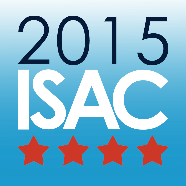 Where to find the app:Go to Google Play Store or App store and search “ISAC Fall School”In your computer’s browser or a window’s phone go to ddut.ch/isac-web. Skip to “Once in App” below. This link is available on our website as well. iPhone“Get” “Install”Prompted to give your Apple ID passwordAccept Terms and ConditionsHit open in the app store or launch the app from your home screenAndroid“Install”“Accept”“Open”Once in the app:Enter email addressIf prompted – Select “OK” to receive push notificationsBe patient – it may take a little time for the app to configure and get you to step 4.Your event profile – Select “create manually” at the bottom of the screenName, Title, Company/County and hit the check mark in the upper right-hand corner when completeOptional but not needed – Let us know your locationImportant notes: Be sure to select “OK” to receive push notifications if prompted After you register you will be sent an email that will prompt you to change your password. This password will only be needed if logging into the app on a different device – computer, tablet, etc. 